Fake news busters presents : 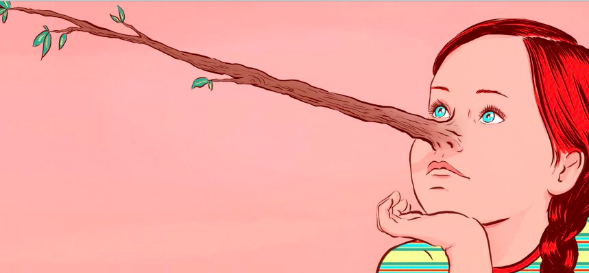 True or …              …FAKE !!!     Our fake news magazine !!! With ETWINNING 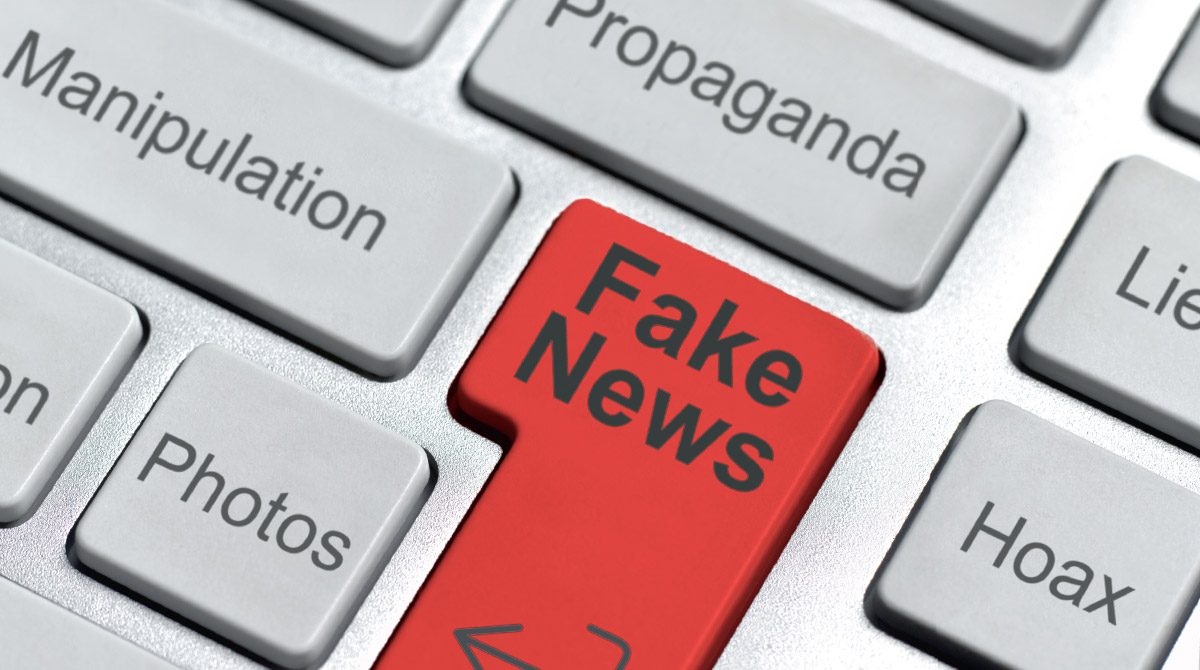 